Приложение № 2                                                                                                  к части 3 «ИНФОРМАЦИОННАЯ                                                                                                   КАРТА АУКЦИОНА»Технические характеристики рекламных конструкцийТребования к техническим характеристикам рекламных конструкций установлены в соответствии с приказом департамента имущественных и земельных отношений Воронежской области от 26.04.2019 № 1030 «О Порядке утверждения схемы размещения рекламных конструкций на территории городского округа город Воронеж».Установка и эксплуатация рекламных конструкций осуществляется в строгом соответствии с размерами, техническими характеристиками, допустимыми дизайнами и иными требованиями, указанными в настоящем разделе. 1. Техническое описание и требования к установке и эксплуатации рекламных конструкций типа щитовая установка 3 х 6 м:Рекламная конструкция, устанавливаемая в рамках договора, должна быть новой или после капитального ремонта. Нарушение данного требования влечет ответственность, предусмотренную п. 6.6 договора.Конструктивные элементы жесткости и крепления (торцевые поверхности рекламных конструкций, крепления осветительной арматуры, соединения с основанием, болтовые соединения, элементы опор, технологические косынки и т.п.), а также неиспользуемые в целях размещения рекламы, социальной рекламы плоскости должны быть закрыты декоративными элементами.Вся наружная облицовка конструкций выполняется из алюминиевого профиля с применением метода порошковой окраски. Цвет облицовки рекламных конструкций – серый, если иное не определено схемой перспективного территориального размещения рекламных конструкций на территории городского округа город Воронеж.Фундаменты щитовых установок должны быть заглублены на 15 – 20 см ниже уровня грунта с последующим восстановлением газона на нем. Фундаменты опор не должны выступать над уровнем земли более чем на 5 см. Допускается размещение выступающих более чем на 5 см фундаментов опор на тротуаре при наличии бортового камня или дорожных ограждений, если это не препятствует движению пешеходов и уборке улиц (по ГОСТу Р 52044-2003 "Наружная реклама на автомобильных дорогах и территориях городских и сельских поселений. Общие технические требования к средствам наружной рекламы. Правила размещения").Рекламная конструкция на внешнем (открытом) фундаменте может быть размещена только при условии предоставления департаменту документов, подтверждающих невозможность заглубления в конкретном месте и выданных уполномоченными органами и/или организациями, и при условии декорирования внешнего (открытого) фундамента с учетом соблюдения технических требований, предусмотренных ГОСТ Р 52044-2003.Щитовая установка должна быть оборудована внешним подсветом, системой аварийного отключения от сети электропитания и соответствовать требованиям пожарной безопасности.Подлежащие к установке щитовые установки 3 х 6 м должны соответствовать техническим требованиям, указанным ниже. 2. Техническое описание и требования к установке и эксплуатации рекламных конструкций типа щитовая установка (лайтпостер) 1,2 х 1,8 м:Рекламная конструкция, устанавливаемая в рамках договора, должна быть новой или после капитального ремонта. Нарушение данного требования влечет ответственность, предусмотренную п. 6.6 договора.Лайтпостер – двухсторонняя рекламная конструкция малого формата с двумя информационными полями, располагаемая на тротуарах или на прилегающих к тротуарам газонах. Фундамент рекламной конструкции не должен выступать над уровнем дорожного покрытия. Рекламная конструкция должна иметь внутренний подсвет, быть оборудована системой аварийного отключения от сети электропитания и соответствовать требованиям пожарной безопасности.Подлежащие к установке щитовые установки (лайтпостеры) 1,2 х 1,8 м должны соответствовать техническим требованиям, указанным ниже. Щитовая установка 3 × 6 м                           6000	               300				   	  	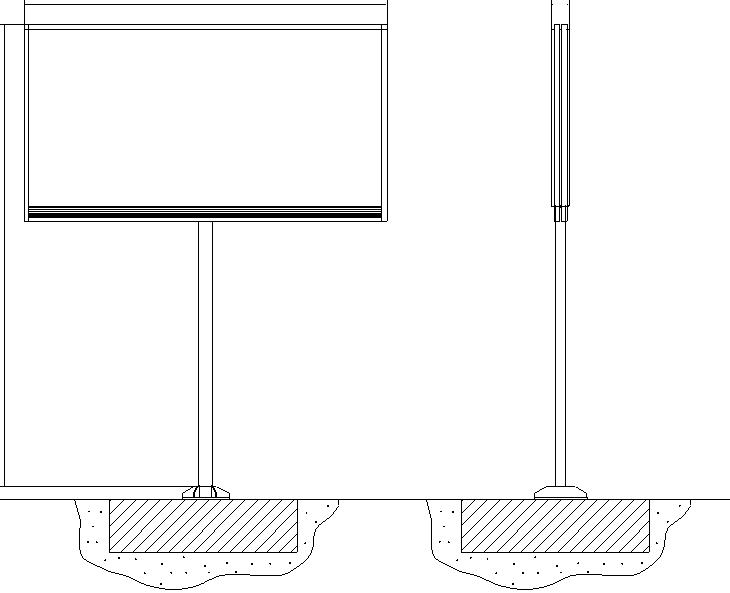 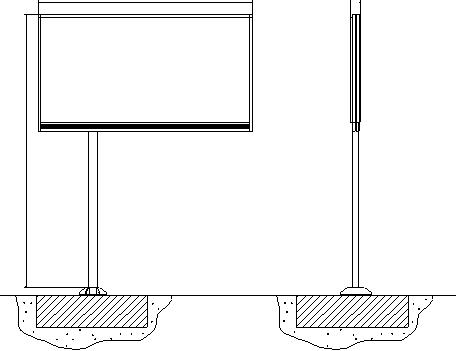 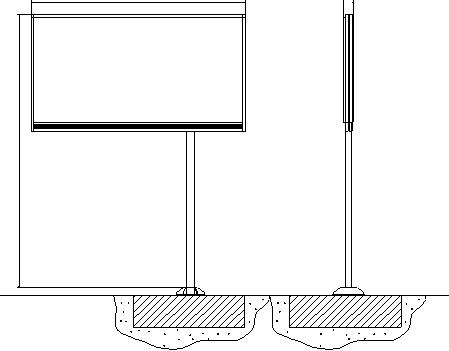 Допустимые дизайны рекламных конструкций: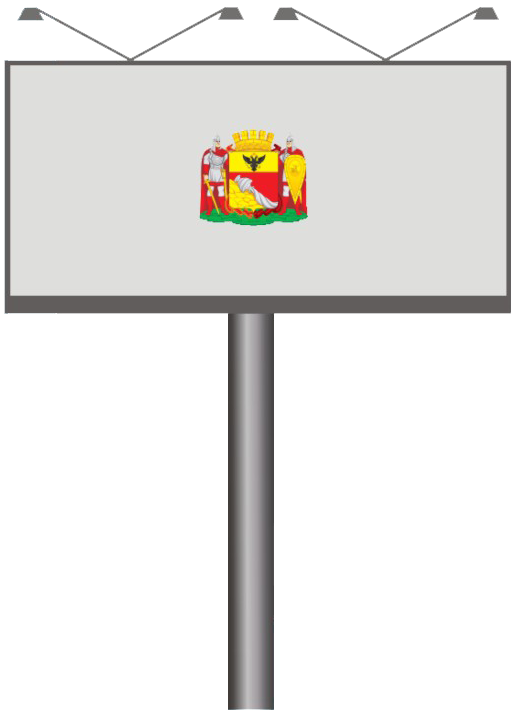 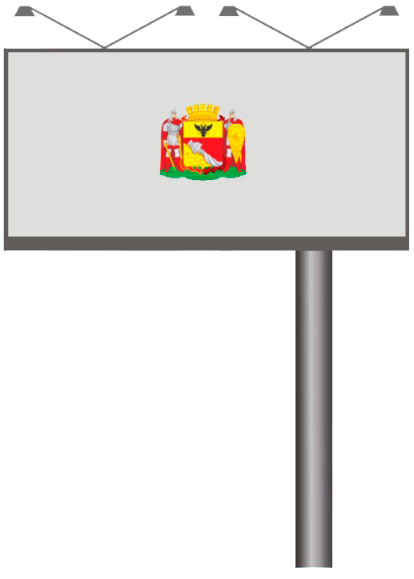 Щитовая установка (лайтпостер) 1,2 × 1,8 м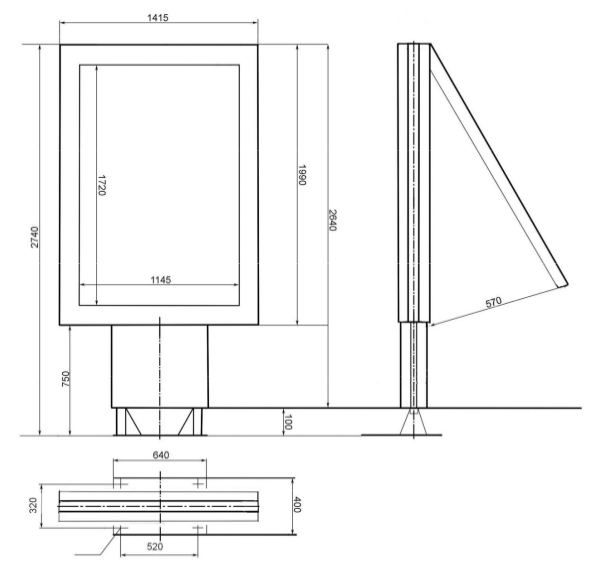 Допустимые дизайны рекламных конструкций: 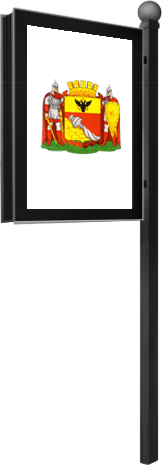 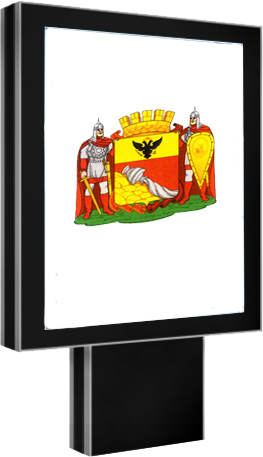 Характеристики рекламной конструкции: Характеристики рекламной конструкции: Размер информационного поля                               3000 х 6000 ммВысота опорной стойки                              4500 ммТехническое описание: допускаются односторонние, двусторонние конструкции Каркас                                 металлический швеллерОпорная стойкакруглая профильная трубаФундаментзаглубляемыйОблицовкадекоративная рамка из пластика или композитного материалаОсвещениевнешняя подсветкаЦвет конструкциисерыйХарактеристики рекламной конструкции:Характеристики рекламной конструкции:Размер информационного поля1200х1800 ммВысота опорной стойки                              от 800 мм до 2400 ммТехническое описание       2-х сторонняя конструкция, установленная на собственной опореКаркас                                 Стальной каркас, облицованный элементами из алюминиевого профиля, покрытый порошковым полимерным покрытием или декоративными элементами из стеклопластикаОпорная стойкаСтальная профильная труба прямоугольного сечения, облицованная декоративной панельюФундаментЗаглубляемыйОстекление Триплекс или калёное стекло, или другой безопасный материалОсвещениеВнутренняя подсветкаЦвет конструкцииЧерно-серыйЦвет опорыЧерный